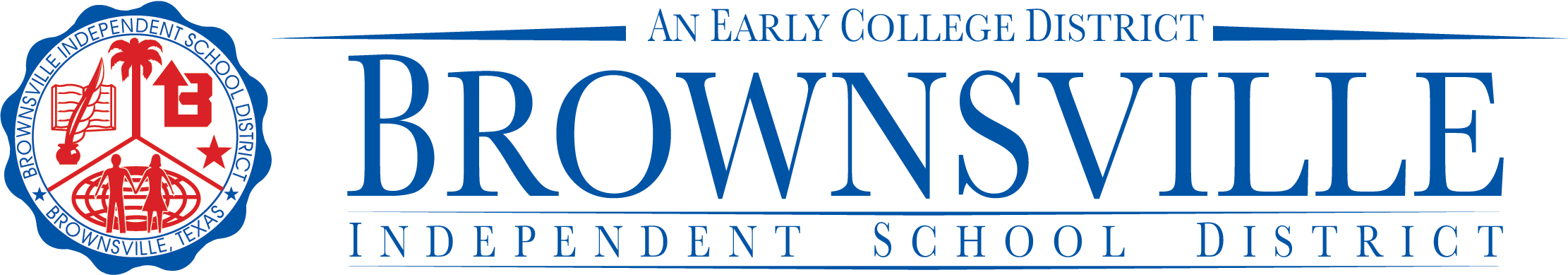 Verification of Close ContactDate:  		        Campus/Dept.:	  	  Employee/Student Name: _______________________________                                                (Please Print)Employee/Student ID Number: ___________________________We are conducting contact tracing for screening purposes.  The first thing that needs to be completed is to verify that you were in close contact.  Please answer the following questions:Please check the appropriate box:*Texas Education Agency, Public Health Planning Guidance, page 9If you responded no to both questions above, you do not meet the definition of Close Contact and do NOT need to test.  However, if you have symptoms or would like to get tested, BISD will honor your request.  A negative test will allow you to continue to be at work or continue in school without interruption.  If you begin to experience any of the COVID-19 symptoms in a way that is not typical, we encourage you to contact your physician and Monica De La Garza, Human Resources Dept. If you answered yes, based on the data our offices received, you:Staff needs to notify the Human Resources Office.   Staff with questions on Leaves and Absences, refer them to the Human Resources Office.If you are experiencing symptoms, you are encouraged to see your doctor.You have COMPLETED the INCUBATION period and are eligible to test in the district.Employee Signature:	Date	Campus/Department Rapid Test Designee scans and emails this form to COVID19@bisd.us.YesNoDescriptionDirectly exposed to infectious secretions (e.g., being coughed on); orWere you within 6 feet for a total of approximately 15 minutes throughout the course of a day; however, additional factors like case/contact masking, ventilation, presence of dividers, and case symptomology may affect this determination. *